ДОГОВОР №_____ участия в долевом строительстве многоквартирного жилого дома город Уссурийск							                  	  «   »                 2021 года Общество с ограниченной ответственностью специализированный застройщик «ВЫСОТА», именуемое в дальнейшем «Застройщик», в лице генерального директора Кирилюк Александр Геннадьевич, действующего на основании УСТАВА с одной стороны, и гражданин Российской Федерации, ______________________________________именуемая в дальнейшем «Участник», с другой стороны, вместе именуемые «Стороны», а по отдельности - «Сторона», заключили настоящий Договор, именуемый в дальнейшем «Договор», о нижеследующем:ТЕРМИНЫ И ОПРЕДЕЛЕНИЯЗемельный участок - земельный участок, принадлежащий Застройщику на праве договора № 166/19-спв аренды земельного участка, кадастровый номер 25:34:017401:8770, площадью 5 566 (Пять тысяч пятьсот шестьдесят шесть) кв. м., категория земель: земли населенных пунктов, вид разрешенного использования: под застройку, объект расположен по адресу: местоположение установлено относительно ориентира расположенного за пределами участка. Ориентир многоквартирный жилой дом. Участок находится примерно 285 м от ориентира по направлению на северо-восток. Почтовый адрес ориентира: Приморский край, г. Уссурийск, ул. Александра Францева, д. 32. на земельном участке с кадастровым номером 25:34:017401:8770.Жилой дом – односекционный многоквартирный жилой дом (корпус 1)Этажность - 25 этажей (в том числе 24 жилых этажа; 1 этаж нежилые помещения)Конструктивная схема здания – неполый монолитный железобетонный каркас с несущими внешними стенами. Фундаменты в здании представлены монолитной плоской железобетонной плитой на искусственном основании (сваи). Общая площадь – 15923,3Наружная отделка – навесная фасадная система с утеплением минераловатными плитами и фиброцементными панелями. Класс энергоэффективности -  (А++)Сейсмостойкость -  (6 баллов)Объект долевого строительства – жилое помещение квартира №  , состоящая из  (комнаты), имеющая проектную общую площадь      (           ) кв. м., балкон проектной площадью   (             ) кв. м., проектную общую приведенную площадь (сумма общей площади жилого помещения и площади балкона)         (          ) кв. м.  (по проектным данным), расположенная на    (           ) этажеСогласно Приказу № 1601/14/0102 от 05.02.2021 о присвоении объектам адресации адреса в городе Уссурийске по улице Александра Францева, присвоен адрес Приморский край, город Уссурийск, ул. Александра Францева,  дом 44,  квартира       .1.5 Общее имущество - благоустройство территории осуществляется в соответствии с действующими нормами и правилами. Автомобильные проезды запроектированы с асфальтобетонным и бетонным покрытием. Устройство искусственных покрытий тротуаров выполняется из асфальтобетона мелкозернистого. Тротуары отделяются от проезжей части и газонов бортовым камнем. Все проектируемые откосы укрепляются посевом трав по растительному слою грунта толщиной 0,2 м. Озеленение участка выполняется посевом газонных трав с подсыпкой плодородной почвы. Проектом предусмотрено устройство детской площадки, площадки для отдыха взрослых, площадки для занятий физкультурой, площадки для хозяйственных целей.Застройщик – Общество с ограниченной ответственность Специализированный застройщик «ВЫСОТА» ИНН 2511106931 / КПП 251101001Разрешение на строительство – 25-311000447-2020 от 3 сентября 2020 года.Разрешение на ввод Жилого дома в эксплуатацию – не позднее 30 сентября 2023 годаПроектная общая /приведенная/ площадь Объекта – 11485,8 кв.м.1.10. Сведения об уполномоченном банке (эскроу-агент) по настоящему Договору:Полное наименование (фирменное наименование): Акционерное общество «Банк ДОМ.РФ».Сокращенное наименование: АО «Банк ДОМ.РФ».ИНН 7725038124/ОГРН 1037739527077Место нахождения (адрес): 125009 г. Москва, ул.Воздвиженка, 10.Адрес электронной почты: escrow@domrf.ru Телефон банка: 8 800 775 86 86ОСНОВАНИЯ ЗАКЛЮЧЕНИЯ ДОГОВОРА И ПРИВЛЕЧЕНИЯ ДЕНЕЖНЫХ СРЕДСТВ УЧАСТНИКАНастоящий Договор заключен в соответствии с Гражданским кодексом Российской Федерации, Федеральным законом Российской Федерации от 30 декабря 2004 г. № 214-ФЗ «Об участии в долевом строительстве многоквартирных домов и иных объектов недвижимости и о внесении изменений в некоторые законодательные акты Российской Федерации» (далее по тексту – «Закон о Долевом Участии»).Настоящий Договор подлежит государственной регистрации в органе, осуществляющем государственный кадастровый учет и государственную регистрацию прав (далее по тексту – «Орган регистрации прав»).В соответствии со ст. 3 Закона о Долевом Участии Застройщик вправе привлекать денежные средства Участника на основании:Настоящего Договора, так как Застройщик удовлетворяет требованиям, указанным в части 2 указанной статьи.Разрешения на строительство № 25-311000-47-2020 от 3.09.2020 год., выданного Управлением градостроительства администрации Уссурийского городского округа.Внесения Органом регистрации прав в Единый государственный реестр недвижимости записи о государственной регистрации № 25:34:017401:8770-25/005/2019-2 от 09.09.2019 года Застройщиком права договора аренды на Земельный участок.Опубликована, размещена в единой информационной системе жилищного строительства (ЕИСЖС) проектная декларация.Стороны подтверждают, что Участник ознакомился с положениями настоящего Договора, а также с содержанием документов, указанных в статье 2 настоящего Договора.В силу того, что расчеты по настоящему Договору осуществляются с использованием счетов Эскроу, залог в силу закона на предоставленный для строительства Земельный участок и строящийся на этом участке Жилой дом на основании ч. 4 ст. 15.4 Закона о Долевом Участии в пользу Участника не устанавливается.ПРЕДМЕТ ДОГОВОРА По настоящему Договору Застройщик обязуется в предусмотренный настоящим Договором срок построить (создать) Жилой дом и после получения Разрешения на ввод в эксплуатацию Жилого дома передать Участнику, расположенный в Жилом доме Объект, а Участник обязуется принять Объект и уплатить обусловленную настоящим Договором цену.В соответствии с настоящим Договором и на основании положений действующего законодательства у Участника в будущем возникнет право собственности на Объект, имеющий основные характеристики, соответствующие проектной документации, согласованные Сторонами и указанные в Приложении № 1 к настоящему Договору.Основные характеристики Жилого дома, соответствующие проектной документации, согласованы Сторонами и указаны в Приложении № 1 к настоящему Договору. План Объекта, отражающий в графической форме расположение по отношению друг к другу частей Объекта и местоположение Объекта на этаже согласован Сторонами и указан в Приложении № 2 к настоящему Договору. Участник уведомлен и согласен с тем, что Застройщик в одностороннем порядке вправе вносить изменения в проектную документацию Жилого дома.Описание Объекта долевого строительства указано также в Приложении № 23.3. Застройщик гарантирует, что на момент заключения Договора Объект правами третьих лиц не обременен, в споре, под запретом, залогом, в судебных разбирательствах не состоит, а также, что ранее в отношении Объекта не совершалось сделок, следствием которых может быть возникновение прав третьих лиц.ЦЕНА ДОГОВОРА. СРОКИ И ПОРЯДОК ОПЛАТЫЦена Договора составляет                           (                                  ) рублей, НДС не облагается.  Цена Договора рассчитана посредством умножения Проектной общей приведенной площади на стоимость одного квадратного метра, указанную в п. 4.2 Договора. Цена Договора включает в себя затраты на строительство (создание) Объекта, предусмотренные Законом о Долевом Участии.Окончательная Цена Договора устанавливается с учетом п.п. 4.3., 4.4, 4.5 Договора.Стороны договорились, что стоимость одного квадратного метра составляет –                     (                  ) рублей, НДС не облагается. Стоимость одного квадратного метра, определенная в настоящем пункте, является фиксированной и изменению не подлежит.4.3. Стороны договорились, что Цена Договора подлежит дополнительному уточнению Сторонами после получения Застройщиком результатов обмеров в отношении Объекта и рассчитывается посредством умножения Общей приведенной площади Объекта на стоимость одного квадратного метра, указанную в п.4.2 Договора. При уточнении цены Договора Стороны подписывают Акты сверки взаиморасчетов (в случае наступления условий согласно п.4.5 Договора) для чего Участник обязан явиться в офис Застройщика в срок, указанный в уведомлении о завершении строительства Жилого дома, направляемом в адрес Участника в соответствии с п.5.5 Договора. Все взаиморасчеты в связи с дополнительным уточнением цены Договора производятся Сторонами до составления Передаточного Акта на Объект, при этом если какое-либо из обязательств по Договору Участником не выполнено либо выполнено ненадлежащим образом, Застройщик вправе применять меры, предусмотренные законом для случаев неисполнения встречных обязательств, в том числе приостановить исполнение своего обязательства по передаче Объекта Участнику.4.4. Если по результатам обмеров Объекта Общая площадь Объекта превысит Проектную общую площадь Объекта и такое расхождение будет находиться в пределах от 0,1% до 5 % (включительно), то Участник обязан перечислить сумму, определенную Сторонами как произведение разницы указанных площадей на цену одного квадратного метра, обозначенную в п. 4.2 Договора. Оплата осуществляется Участником перечислением денежных средств в рублях в течение 10 (Десяти) рабочих дней с даты подписания Акта сверки взаиморасчетов, составленного по форме, получения от Застройщика письменного требования или уведомления о завершении строительства Жилого дома, направляемого в адрес Участника в соответствии с п.5.5 Договора.В случае если по результатам обмеров Объекта Общая площадь Объекта превысит Проектную общую площадь Объекта более чем на 5%, оплата свыше 5 % Участником не производится.Если по результатам обмеров Объекта Общая площадь Объекта будет меньше Проектной общей площади Объекта, Застройщик обязан возвратить Участнику сумму, определенную Сторонами как произведение разницы указанных площадей на цену одного квадратного метра, обозначенную в п. 4.2 Договора. Возврат полученной в результате описанного в настоящем пункте расчета суммы осуществляется Застройщиком перечислением денежных средств в рублях Участнику по указанным им банковским реквизитам в течение 10 (Десяти) рабочих дней с даты подписания Акта сверки взаиморасчетов.4.6. Цена настоящего Договора – размер денежных средств, подлежащих уплате Участником.4.6.1. Участник обязуется оплатить Цену Договора, которая на момент заключения настоящего Договора составляет   0                (                      ) рублей из расчёта стоимости одного квадратного метра, указанной в пункте 4.2 Договора. Цена Договора подлежит изменению в случае, предусмотренном п.4.3. настоящего Договора. Расчет по оплате стоимости Объекта производится в течение 3 (трех) рабочих дней после государственной регистрации настоящего Договора в Органе регистрации прав на следующих условиях, согласно Приложения 3 к настоящему Договору.Оплата Цены Договора производится за счет собственных денежных средств Дольщика в размере                   (                         ) рублей не позднее 3 (Трех) банковских дней с даты государственной регистрации настоящего Договора;Участник долевого строительства обязан произвести платеж по Договору долевого участия после его государственной регистрации в органе, осуществляющем государственную регистрацию прав на недвижимое имущество и сделок с ним. Обязанность Участника по уплате цены Договора долевого участия считается исполненной с момента поступления денежных средств на Эскроу счет.Оплата Цены договора осуществляется в безналичном порядке путем зачисления денежных средств на счет эскроу Депонента (                  ) – № 00000000000000 в Акционерное общество «Банк ДОМ.РФ».Сокращенное наименование: АО «Банк ДОМ.РФ».ИНН 7725038124/ОГРН 10377395270774.9.2. Оплата по настоящему Договору производится в порядке, установленном статьей 15.4 Закона о Долевом Участии, при этом: Депонентом будет являться Участник –                       ;Уполномоченным банком (эскроу-агентом) - АО «Банк ДОМ.РФ»;Бенефициаром – Общество с ограниченной ответственностью Специализированный затройщик «ВЫСОТА»Депонируемая сумма равна Цене Договора, согласованной Сторонами в пункте 4.1 Договора;Срок условного депонирования: по 29.03.2024 года  включительно. Обязанность Участника по уплате Цены Договора считается исполненной с момента поступления денежных средств на открытый в уполномоченном банке счет эскроу.Стороны определили, что при осуществлении расчетов по настоящему Договору в платежных документах о перечислении сумм должно быть указано: «Оплата по Договору  №   участия в долевом строительстве от «01» апреля 2021 года за жилое помещение условный номер    , НДС не облагается».С целью подтверждения регистрации настоящего Договора, а также подтверждения возможности осуществления платежа в счет оплаты Цены Договора на счет эскроу Застройщик направляет в Уполномоченный банк на адрес электронной: _escrow@domrf.ru сканированную копию настоящего Договора в электронном виде с отметкой Органа регистрации прав о государственной регистрации Договора ;В случае отказа уполномоченного банка от заключения договора счета эскроу с Участником, расторжения уполномоченным банком договора счета эскроу с Участником, по основаниям, указанным в пункте 5.2 статьи 7 Федерального закона от 7 августа 2001 года N 115-ФЗ "О противодействии легализации (отмыванию) доходов, полученных преступным путем, и финансированию терроризма", Застройщик может в одностороннем порядке отказаться от исполнения настоящего Договора в порядке, предусмотренном частями 3 и 4 статьи 9 настоящего Федерального закона.В случае расторжения Дольщиком настоящего Договора по основаниям, предусмотренным частями 1 и 1.1 статьи 9 Федерального закона № 214-ФЗ от 30.12.2004 г., а также в иных установленных Федеральным законом или договором случаях, денежные средства со счета эскроу, подлежат возврату Участнику долевого строительства, путем их перечисления эскроу-агентом на счет Участника долевого строительства (                      ). При заключении договора счета эскроу, Участник долевого строительства обязан указать в договоре счета эскроу указанный номер счета, в качестве счета на который осуществляется возврат денежных средств.СРОК И ПОРЯДОК ПЕРЕДАЧИ ОБЪЕКТАЗастройщик обязан передать Участнику Объект после получения Разрешения на ввод в эксплуатацию Жилого дома  не позднее 01 марта 2024 года  (далее – «Срок Передачи Объекта»).Срок окончания строительства (строительно-монтажных работ) Жилого дома согласно проектной документации и ориентировочный срок получения Разрешения на ввод в эксплуатацию Жилого дома – в соответствии с проектной декларацией.Передача Объекта Застройщиком и принятие его Участником осуществляется по: передаточному акту, подписываемому обеими Сторонами (ранее и далее по тексту – «Передаточный Акт»), или одностороннему акту, или иному документу о передаче Объекта, оформляемому в соответствии с условиями настоящего Договора и требованиям Закона о Долевом Участии. Объект считается переданным Застройщиком и принятым Участником с даты подписанного Сторонами Передаточного Акта, либо с момента составления Застройщиком одностороннего акта или иного документа о передаче Объекта согласно условиям настоящего Договора и требованиям Закона о Долевом Участии.  В Передаточном Акте или в одностороннем акте, или ином документе о передаче Объекта согласно условиям настоящего Договора и требованиям Закона о Долевом Участии указываются: дата передачи, основные характеристики Объекта, Общая площадь Объекта (без учета площади лоджий и балконов), а также иная информация в соответствии с требованиями действующего законодательства, а также включенная в Передаточный Акт по усмотрению Сторон. Застройщик не менее чем за месяц до наступления Срока Передачи Объекта уведомляет Участника о завершении строительства Жилого дома в соответствии с Договором и получении им Разрешения на ввод в эксплуатацию Жилого дома, о готовности к передаче Объекта, а также о необходимости принятия Участником по Передаточному Акту Объекта и о последствиях его бездействия, по почте заказным письмом с описью вложения и уведомлением о вручении по адресу Участника, указанному в п. 11.3 настоящего Договора либо вручается Участнику лично под расписку. При изменении адреса Участника последний обязуется в течение 3 (Трех) рабочих дней с даты такого изменения заказным письмом с уведомлением известить об этом Застройщика. Все негативные последствия неуведомления Застройщика об изменении адреса несет Участник.Участник обязуется в Срок Передачи Объекта, установленный Застройщиком в соответствии с п.5.1 Договора, либо по устному согласованию с Застройщиком в течение 5 (пяти) календарных дней с момента получения уведомления Застройщика (п. 5.5 настоящего Договора) осуществить фактический осмотр Объекта и прибыть в офис Застройщика для подписания Передаточного Акта, а также произвести доплату в счет цены Договора в соответствии с условиями настоящего Договора. 5.7. Участник вправе отказаться от принятия Объекта и подписания Передаточного Акта только в случае, если у него имеются обоснованные претензии к передаваемому Объекту, связанные с существенными недостатками, которые делают Объект непригодным для предусмотренного настоящим Договором использования по назначению. Под существенными недостатками Стороны понимают отступления от условий Договора, от обязательных требований технических регламентов, проектной документации и градостроительных регламентов, от иных обязательных требований. При этом, Стороны учитывают тот факт, что получение Застройщиком Разрешения на ввод в эксплуатацию Жилого дома подтверждает завершение строительства в полном объеме как Жилого дома, так и Объекта и их соответствие условиям настоящего Договора, требованиям технических регламентов, градостроительных регламентов и проектной документации, и иным обязательным требованиям, а также подтверждает отсутствие при создании Объекта каких-либо существенных недостатков.  В случае, если выявленные Участником несоответствия Объекта не относятся к существенным недостаткам (п.5.7 Договора), они рассматриваются Сторонами как несущественные недостатки, которые не могут являться препятствием для принятия Участником Объекта и подписания Передаточного Акта в соответствии с условиями настоящего Договора, и подлежат устранению Застройщиком в рамках гарантийного срока Объекта, указанного в статье 6 настоящего Договора, после передачи Объекта Участнику в соответствии с условиями настоящего Договора. Отказ Участника от принятия Объекта и подписания Передаточного Акта в соответствии с условиями настоящего Договора в связи с выявленными Участником несущественными недостатками, при условии наличия у Застройщика Разрешения на ввод в эксплуатацию Жилого дома и получения Участником Уведомления от Застройщика о готовности Объекта к передаче согласно п. 5.5 настоящего Договора, признается Сторонами как уклонение Участника от принятия Объекта и подписания Передаточного Акта. При уклонении либо при отказе Участника от принятия Объекта (за исключением случая, указанного в п. 5.7 настоящего Договора) и подписания Передаточного Акта, Застройщик по истечении двух месяцев со дня, предусмотренного Договором для передачи Объекта Участнику, вправе составить односторонний акт или иной документ о передаче Объекта. Указанные меры могут применяться только в случае, если Застройщик обладает сведениями о получении Участником сообщения, либо оператором почтовой связи заказное письмо возвращено с сообщением об отказе Участника от его получения, или в связи с отсутствием Участника по указанному им почтовому адресу.  В случае возникновения обстоятельств, указанных в п. 5.8 настоящего Договора, Участник оплачивает все расходы по оплате возможных затрат по обеспечению Объекта коммунальными ресурсами и затрат по эксплуатации и по техническому обслуживанию Жилого дома соразмерно его доле в праве общей долевой собственности, начиная с момента истечения пятидневного срока, предназначенного для подписания Передаточного Акта, и до момента составления Застройщиком одностороннего акта или иного документа о передаче Объекта в течение 3-х рабочих дней с даты предъявления такого требования Застройщиком.В случае если строительство (создание) Жилого дома не может быть завершено в предусмотренный Договором срок Застройщик не позднее, чем за два месяца до истечения указанного срока обязан направить Участнику соответствующую информацию и предложение об изменении Договора. Изменение предусмотренного Договором срока передачи Застройщиком объекта долевого строительства участнику долевого строительства осуществляется в порядке, установленном законодательством Российской Федерации. При этом Стороны согласовали, что в случае, если к моменту передачи Объекта срок условного депонирования, предусмотренный настоящим Договором, истечет, а денежные средства будут возвращены со счета эскроу Участнику, Застройщик вправе приостановить исполнение своего обязательства по передаче Объекта Участнику.Все риски случайной гибели или случайного повреждения Объекта с даты подписанного Сторонами Передаточного Акта, либо с даты составления Застройщиком одностороннего акта или иного документа о передаче Объекта согласно условиям настоящего Договора и требованиям Закона о Долевом Участии несет Участник.По настоящему Договору обязательства Застройщика по передаче Участнику Объекта могут быть исполнены досрочно, и в этом случае Участник обязан исполнить собственные обязанности по Договору соответственно с учетом изменяемых сроков исполнения.ГАРАНТИИ КАЧЕСТВАСвидетельством надлежащего качества Объекта и соответствия его условиям настоящего Договора, требованиям технических регламентов и проектной документации, а также иным обязательным требованиям является Разрешение на ввод в эксплуатацию Жилого дома, полученное Застройщиком в установленном законодательством порядке.Застройщик обязан передать Участнику Объект, качество которого соответствует условиям настоящего Договора, требованиям технических/градостроительных регламентов, проектной документации, а также иным обязательным требованиям.При передаче Объекта Застройщик обязан передать Участнику Инструкцию по эксплуатации объекта долевого строительства, содержащую необходимую и достоверную информацию о правилах и об условиях эффективного и безопасного его использования, сроке службы Объекта и входящих в его состав элементов отделки (в случае, если отделка предусмотрена Договором), систем инженерно-технического обеспечения, конструктивных элементов, изделий (далее по тексту  - «Инструкция по эксплуатации объекта долевого строительства»).Гарантийный срок на Объект составляет 5 (Пять) лет и исчисляется со дня передачи Объекта.Гарантийный срок на технологическое и инженерное оборудование, входящее в состав передаваемого Участнику Объекта, составляет 3 (Три) года со дня подписания первого передаточного акта о передаче объекта долевого строительства в Жилом доме.Застройщик не несет ответственность за недостатки (дефекты) Объекта, обнаруженные в течение гарантийного срока, если докажет, что они произошли вследствие нормального износа такого Объекта или входящих в его состав элементов отделки (в случае, если отделка предусмотрена Договором), систем инженерно-технического обеспечения, конструктивных элементов, изделий, нарушения требований технических регламентов, градостроительных регламентов, иных обязательных требований к процессу эксплуатации Объекта или входящих в его состав элементов отделки (в случае, если отделка предусмотрена Договором), систем инженерно-технического обеспечения, конструктивных элементов, изделий либо вследствие ненадлежащего их ремонта, проведенного самим Участником или привлеченными им третьими лицами, а также если недостатки (дефекты) Объекта возникли вследствие нарушения предусмотренных предоставленной Участнику Инструкцией по эксплуатации Объекта, правил и условий эффективного и безопасного использования Объекта, входящих в его состав элементов отделки (в случае, если отделка предусмотрена Договором), систем инженерно-технического обеспечения, конструктивных элементов, изделий.Участник вправе предъявить иск в суд или предъявить Застройщику в письменной форме требования в связи с ненадлежащим качеством Объекта с указанием выявленных недостатков (дефектов) при условии, что такие недостатки (дефекты) выявлены в течение гарантийного срока. Застройщик обязан устранить выявленные недостатки (дефекты) в срок, согласованный Застройщиком с Участником. В случае отказа Застройщика удовлетворить указанные требования во внесудебном порядке полностью или частично либо в случае неудовлетворения полностью или частично указанных требований в указанный срок Участник имеет право предъявить иск в суд.ОБЯЗАННОСТИ СТОРОНОбязанности Участника:В дату подписания Договора предоставить Застройщику исчерпывающий пакет документов, необходимый для государственной регистрации настоящего Договора, в том числе, но не исключительно: нотариально удостоверенную доверенность для государственной регистрации Договора; нотариально удостоверенное согласие супруга/супруги на заключение настоящего Договора либо заявление «в браке не состою» (в зависимости от семейного положения Участника), а также  в случае подачи документов на государственную регистрацию в электронном виде получить электронно-цифровую подпись.Оплатить Цену Договора в объеме и на условиях, предусмотренных статьей 4 настоящего Договора, в том числе с учетом уточнения цены Договора. Подписать с Застройщиком соответствующую форму Акта сверки взаиморасчетов в сроки, установленные настоящим Договором. В сроки, предусмотренные ст.5 Договора, после получения Застройщиком Разрешения на ввод в эксплуатацию Жилого дома принять Объект в соответствии с условиями настоящего Договора. Участник с даты принятия Объекта (п.5.3 Договора) несет бремя содержания Объекта, в том числе расходы по ремонту и содержанию общего имущества Жилого дома и обеспечению Объекта коммунальными ресурсами, в том числе израсходованными в отношении мест общего пользования Жилого дома, в соответствии с действующим законодательством.Для этих целей Участник обязуется заключить договор на предоставление услуг управления Жилым домом, ремонта и содержания общего имущества Жилого дома и коммунальных услуг с выбранной Застройщиком организацией, открыть для этого лицевой счет в организации, осуществляющей управление Жилым домом (далее – «Управляющая Организация»).В целях надлежащего исполнения настоящего условия Стороны договорились, что расходы, указанные в настоящем пункте, оплачиваются Участником до регистрации права собственности Участника на Объект и документы для государственной регистрации передаются Застройщиком после возмещения этих расходов Участником. Стороны договорились, что Участник соглашается с подбором Застройщиком формы управления Жилым домом и Управляющей Организацией для принятия, обслуживания Жилого дома, предоставления услуг по ремонту и содержанию общего имущества Жилого дома и коммунальных услуг (ресурсов). Участник выражает согласие на заключение в будущем договора на управление Жилым домом с Управляющей Организацией, предложенной Застройщиком.Подать документы на государственную регистрацию права собственности Участника на Объект в Орган регистрации прав в течение 1-го месяца со дня подписания передаточного акта.Обязательства Участника по настоящему Договору считаются исполненными с момента уплаты в соответствии со статьей 4 настоящего Договора в полном объеме (с учетом дополнительных уточнений) обусловленной настоящим Договором цены, выполнения иных обязательств, вытекающих из настоящего Договора и принятия Объекта. Уступка Участником права требования по настоящему Договору допускается только после государственной регистрации настоящего Договора, уплаты Участником в соответствии со статьей 4 настоящего Договора в полном объеме (с учетом дополнительных уточнений) обусловленной настоящим Договором цены, исключительно с письменного согласия Застройщика, Банка и до момента передачи Объекта Участнику в порядке, установленном настоящим Договором и законодательством Российской Федерации. Уступка прав требований по настоящему Договору подлежит государственной регистрации в установленном законодательством Российской Федерации порядке.Стороны признают, что личность Участника имеет существенное значение для Застройщика. В случае совершения Участником уступки по Договору без согласия Застройщика, Застройщик вправе отказаться от исполнения Договора в одностороннем порядке с применением последствий п.5 ст.9 Закона о Долевом Участии. Застройщик также вправе потребовать от Участника, а Участник в таком случае обязуется уплатить штраф в размере 20% от цены Договора, а в случае уступки денежных требований – штраф в размере 100% от размера (суммы) уступленных требований; также Застройщик вправе потребовать признания заключенных сделок по уступке недействительными в установленном законом порядке.Все последующие уступки прав требований, совершаемые новым участником долевого строительства (далее – «Новый Участник»), осуществляются при условии письменного согласия Застройщика.В случае уступки Участником, являющимся владельцем счета эскроу, прав требований по Договору или перехода таких прав требований по иным основаниям, в том числе в порядке универсального правопреемства или при обращении взыскания на имущество должника, к Новому Участнику с момента государственной регистрации соглашения (договора), на основании которого производится уступка прав требований Участника по настоящему Договору, или с момента перехода по иным основаниям прав требований по такому Договору переходят все права и обязанности по договору счета эскроу, заключенному прежним Участником.Стороны договорились, что частичная (отдельная) уступка Участником прав требования к Застройщику по настоящему Договору в части неустойки и иным штрафным санкциям не допускается. Уступка прав требования Участником в отношении процентов за пользование денежными средствами, при наличии таких прав в случаях, предусмотренных законодательством, также не допускается. В случае нарушения настоящего пункта Участник несет ответственность перед Застройщиком в соответствии с п.7.1.8 настоящего Договора.Любые ремонтные и отделочные работы в Объекте до его оформления в собственность Участника могут осуществляться только с предварительного письменного согласия Застройщика.Стороны договорились, что подписание настоящего Договора является безотзывным и безусловным согласием Участника на выполнение Застройщиком/Собственником Земельного участка всех необходимых действий и мероприятий, связанных с разделом (проведением межевых, кадастровых и иных необходимых работ) Земельного участка в границах, необходимых Застройщику для строительства (создания) и/или последующей эксплуатации Объекта и необходимых объектов инженерно-технического обеспечения (сети инженерно-технического обеспечения: водо-, тепло- и энергоснабжения, сети канализации, ливнестока, телефонизации, и другие коммуникации, дорожная инфраструктура, и иные объекты, строительство которых необходимо для эксплуатации вышеназванных объектов), передачи Земельного участка/права аренды на Земельный участок в залог Банку, в том числе, но не ограничиваясь, в обеспечение возврата кредита, предоставленного Банком  Застройщику на строительство Жилого дома по кредитному договору, а также на совершение в целях обеспечения строительства сделок по распоряжению Земельным участком.В случае просрочки исполнения обязательства, предусмотренного п. 7.1.1 Договора, Участник уплачивает Застройщику неустойку в размере 500 (Пятьсот) рублей за каждый день просрочки. Участник обязан уплатить Застройщику указанную неустойку в течение 3 (трех) рабочих дней с даты получения письменного требования Застройщика путем внесения денежных средств на расчетный счет Застройщика.В случае просрочки Участником исполнения обязательства, предусмотренного п. 7.1.1 Договора, на 1 (один) месяц, обязательства Сторон по настоящему Договору прекращаются, в т.ч. прекращается обязательство Застройщика по регистрации настоящего Договора, Застройщик вправе предпринимать действия, направленные на реализацию Объекта третьим лицам.Подписанием настоящего Договора Участник выражает согласие на получение (любым способом и в любом формате) от Застройщика, а также аффилированных с ним лиц, материалов рекламно-информационного характера.Стороны договорились, что подписанием настоящего Договора Участник предоставляет Застройщику право на осуществление любых действий (операций) или совокупности действий (операций), совершаемых с использованием средств автоматизации или без их использования с полученными персональными данными Участника, включая сбор, запись, систематизацию, накопление, хранение, уточнение (обновление, изменение), извлечение, использование, передачу (распространение, предоставление, доступ), обезличивание, блокирование, удаление, уничтожение таких персональных данных. Обязанности Застройщика:Организовать строительство Жилого дома и входящего в его состав Объекта.Сообщать Участнику по его требованию о ходе выполнения работ по строительству Жилого дома и входящего в его состав Объекта.Передать Объект Участнику в соответствии с условиями настоящего Договора.Застройщик до передачи Объекта Участнику обязуется оформить техническую документацию на Жилой дом.Обязательства Застройщика по настоящему Договору считаются исполненными с даты передачи Объекта Участнику в соответствии с условиями настоящего Договора.Стороны принимают на себя обязательства предпринять все необходимые действия, предусмотренные Договором и законодательством Российской Федерации по государственной регистрации настоящего Договора.ОБСТОЯТЕЛЬСТВА НЕПРЕОДОЛИМОЙ СИЛЫ Стороны освобождаются от ответственности за частичное или полное неисполнение обязательств по Договору, если это неисполнение явилось следствием обстоятельств непреодолимой силы, возникших после заключения настоящего Договора в результате событий чрезвычайного характера, которые Стороны не могли ни предвидеть, ни предотвратить разумными мерами (события, на которые Стороны не могут оказывать влияния и за возникновение которых не несут ответственности – землетрясение, наводнение и другие стихийные бедствия, военные действия, террористические акты, блокада, эмбарго, действия государственных органов).В случае возникновения обстоятельств непреодолимой силы сроки исполнения Договора соразмерно отодвигаются на время действия соответствующих обстоятельств. Если указанные обстоятельства будут действовать более 2 (Двух) месяцев, любая из Сторон имеет право расторгнуть Договор, возвратив полученное по Договору от другой Стороны. При этом ни одна из Сторон не имеет право на возмещение убытков, которые она может понести в силу такого расторжения.  Сторона, которая не может выполнить обязательства по Договору по причине возникновения указанных обстоятельств, должна незамедлительно известить другую Сторону о наступлении и прекращении обстоятельств, препятствующих выполнению Договора, однако не позднее 5 (Пяти) рабочих дней с момента их наступления или прекращения.  Сообщение о наступлении обстоятельств непреодолимой силы должно содержать информацию о характере этих обстоятельств, сроках их возникновения, а также причинах невозможности выполнения тех или иных обязательств по настоящему Договору. Кроме того, к такому сообщению должен прилагаться официальный документ соответствующего государственного или иного органа, подтверждающий форс-мажор.ПОРЯДОК РАЗРЕШЕНИЯ СПОРОВ Все споры, разногласия и претензии, которые могут возникнуть в связи с исполнением настоящего Договора, Стороны будут стремиться решить путем переговоров. При недостижении согласия Стороны передают спор на рассмотрение в суд в соответствии с действующим законодательством Российской Федерации. Стороны договорились установить обязательный претензионный (досудебный) порядок разрешения споров. В соответствии с претензионным порядком заинтересованная Сторона до обращения в суд предоставляет другой Стороне письменную претензию в соответствии с предметом спора. При ведении Сторонами претензионной работы срок рассмотрения претензии и предоставления ответов на них составляет 20 (Двадцать) рабочих дней с момента получения одной из Сторон письменной претензии другой Стороны.СРОК ДЕЙСТВИЯ ДОГОВОРА.ОТВЕТСТВЕННОСТЬ СТОРОНДействие Договора и обязательства Сторон прекращаются с момента исполнения Сторонами своих обязательств, предусмотренных настоящим Договором.Договор может быть расторгнут по инициативе Участника в одностороннем порядке в случаях, предусмотренных законодательством Российской Федерации.В случае прекращения договора счета эскроу по основаниям, предусмотренным частью 7 ст.15.5 Закона о Долевом Участии, денежные средства со счета эскроу на основании полученных уполномоченным банком сведений о погашении записи о государственной регистрации договора участия в долевом строительстве, содержащихся в Едином государственном реестре недвижимости, подлежат возврату Участнику либо перечисляются на его залоговый счет, права по которому переданы в залог Банку, если такое условие предусмотрено договором, заключенным между Участником и Банком. Договор счета эскроу должен содержать информацию о банковском счете депонента, на который перечисляются денежные средства в случае неполучения Банком указания Участника об их выдаче либо переводе при прекращении такого договора по основаниям, предусмотренным частью 7 ст.15.5 Закона о Долевом Участии.В случае безосновательного одностороннего отказа Участника от исполнения Договора, Участник обязан уплатить Застройщику штраф в размере 20 (двадцати) процентов от цены Договора (п. 4.1 Договора).За просрочку, необоснованный отказ/уклонение Участника от оплаты цены Договора Участник уплачивает Застройщику неустойку в размере одной трехсотой ставки рефинансирования Центрального банка Российской Федерации, действующей на день исполнения обязательства, от суммы просроченного платежа за каждый день просрочки.За просрочку, необоснованный отказ/уклонение Участника от подписания Акта сверки взаиморасчетов, предусмотренного п. 4.3 Договора, Участник уплачивает Застройщику неустойку в размере 0,1% от цены Договора за каждый день просрочки. За просрочку, необоснованный отказ/уклонение от подписания Передаточного Акта Участник уплачивает Застройщику неустойку в размере 0,1% от окончательной цены Договора за каждый день просрочки.В случае несоблюдения Участником срока, указанного в п. 7.1.6. настоящего Договора, Участник возмещает Застройщику все убытки, понесенные Застройщиком, в том числе расходы в соответствующей части по оплате налоговых и иных обязательных платежей.Во всем остальном, что не предусмотрено настоящим Договором, Стороны несут ответственность, предусмотренную Законом о Долевом Участии.ЗАКЛЮЧИТЕЛЬНЫЕ ПОЛОЖЕНИЯЛюбая информация о финансовом положении Сторон и условиях договоров с третьими лицами, участвующими в строительстве Жилого дома, будет считаться конфиденциальной и неподлежащей разглашению. Иные условия конфиденциальности могут быть установлены по требованию любой из Сторон.Обо всех изменениях в платежных, почтовых и других реквизитах Стороны обязаны в течение 3 (трех) рабочих дней извещать друг друга. Действия, совершенные до получения уведомления об изменении реквизитов, считаются исполненными надлежащим образом.Любые уведомления/ требования по настоящему Договору совершаются в письменной форме и если иное не предусмотрено Договором, вручаются лично уполномоченному представителю под расписку либо направляются в виде заказного письма или телеграммы с уведомлением, направленным: в отношении Застройщика - в соответствии с его реквизитами, указанными в п. 12 Договора, а в отношении Участника - по следующему почтовому адресу: ул. Выгонная, д. 12, оф. 1Все договоренности Сторон, независимо от их формы, имевшие место до заключения настоящего Договора, утрачивают силу с момента заключения настоящего Договора. Учитывая положения статей 410 и 411 Гражданского кодекса Российской Федерации, Стороны договорились, что зачет встречных однородных требований в рамках настоящего Договора возможен только по соглашению Сторон.Договор составлен в 4 (Четырех) экземплярах, имеющих равную юридическую силу, из которых: два экземпляра - для Застройщика и по одному для - Участника и Органа регистрации прав. Приложения к настоящему Договору: - Приложение № 1 – Основные характеристики Жилого дома и Объекта.- Приложение № 2– Описание Объекта долевого строительства- Приложение № 3 – План Объекта.АДРЕСА, РЕКВИЗИТЫ И ПОДПИСИ СТОРОН:ПРИЛОЖЕНИЕ №1к Договору №    участия в долевом строительстве от                       2021 г. ОСНОВНЫЕ ХАРАКТЕРИСТИКИ ЖИЛОГО ДОМА И ОБЪЕКТАПодписи сторон:ПРИЛОЖЕНИЕ № 2к Договору №    участия в долевом строительстве от                       2021 г. План ОбъектаМногоквартирный дом (корпус 1), план      квартиры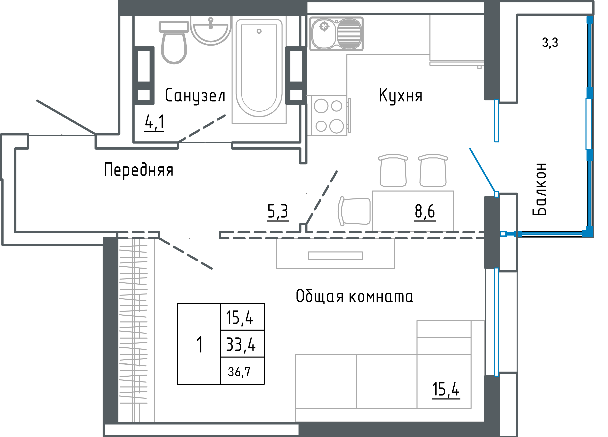 План ОбъектаМногоквартирный дом (корпус 1), план      этажа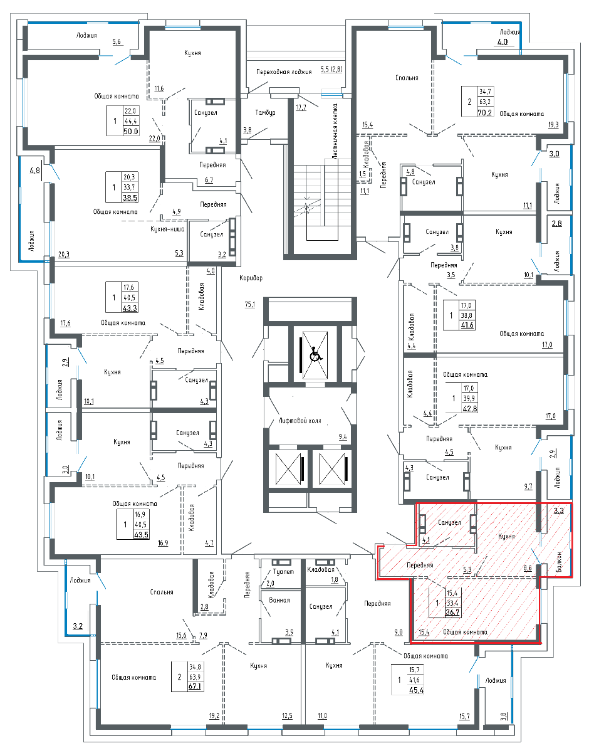 ПРИЛОЖЕНИЕ № 3к Договору №    участия в долевом строительстве от                       2021 г. 	График оплаты цены договораОсновные характеристики Жилого дома: Основные характеристики Жилого дома: Жилой дом:Многоквартирный домКорпус:1Секция:1 Вид:Многоквартирный домНазначение:Жилое Этажность:25 этажей (в том числе 24 жилых этажа; 1 этаж нежилые помещения)Общая площадь (кв.м.):11485,8Материал наружных стен:Материал поэтажных перекрытий:Монолитные железобетонныеКласс энергоэффективности: А++Класс сейсмостойкости:6Основные характеристики Объекта:Основные характеристики Объекта:Назначение:Жилое помещение  Условный номер Объекта:Номер этажа Жилого дома:Проектная общая площадь Объекта (кв.м.):Количество комнат:Площади комнат (кв.м.):Площади вспомогательных помещений (кв.м.): Лоджия/балконПлощадь лоджии/балкона (кв.м.):Застройщик: ООО СЗ "ВЫСОТА" Юридический адрес: Приморский край, г. Уссурийск, ул. Выгонная, д. 12, оф. 1.Фактический адрес: Приморский край, г. Уссурийск, ул. Выгонная, д. 12, оф. 1.ОГРН 1182536033602  от 27.09.2018г.ИНН 2511106931 / КПП  251101001Генеральный директор _______________ Кирилюк А.Г.Участник:, ________________________________________.Застройщик: ООО СЗ "ВЫСОТА" Юридический адрес: Приморский край, г. Уссурийск, ул. Выгонная, д. 12, оф. 1.Фактический адрес: Приморский край, г. Уссурийск, ул. Выгонная, д. 12, оф. 1.ОГРН 1182536033602  от 27.09.2018г.ИНН 2511106931 / КПП  251101001к/с  30101810345250000266 БИК 044525266Генеральный директор _______________ Кирилюк А.Г.Участник:, __________________________________________.№ п/пВносимая суммаСрок внесения1.                   (                                   ) рублей не позднее 3 (Трех) банковских дней с даты государственной регистрации настоящего Договора;ИТОГО                   (                                   ) рублейЗастройщик: ООО СЗ "ВЫСОТА" Юридический адрес: Приморский край, г. Уссурийск, ул. Выгонная, д. 12, оф. 1.Фактический адрес: Приморский край, г. Уссурийск, ул. Выгонная, д. 12, оф. 1.ОГРН 1182536033602  от 27.09.2018г.ИНН 2511106931 / КПП  251101001Генеральный директор _______________ Кирилюк А.Г.Участник:, ___________________________________________.